（公財）釜石・大槌地域産業育成センター【利用者募集】　　当センターでは、これから起業を目指す方、新たに事業を始められた方、自宅以外の事業の活動場所が欲しい方、復興事業に携わるNPO・団体の方などに、その事業活動や他の利用者との交流の場としてご利用いただく“シェアードオフィス”を開設し、その利用者を募集します。　　パーテーションで仕切った７つの個人ブースの他、打合せテーブルなども完備しています。　　※利用者の希望により、当センター職員がハンズオン支援をいたします。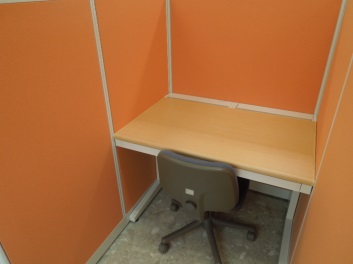 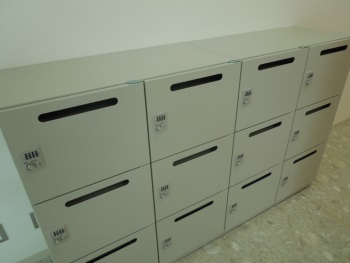 【設備仕様】　　・個人用スペース（机・椅子）　　・打合せスペース　　・鍵付ロッカー　　・共有コピー機利用可能（別途料金）　　・インターネット（Wi-Fi）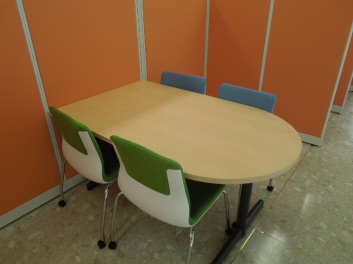 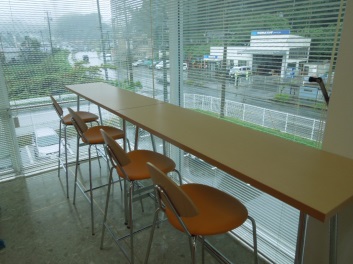 【利用料金】　　5,000円（税抜）／月【利用可能日時】　　平日（土日、祝日のほか年末年始・お盆中の使用不可）、午前９時～午後５時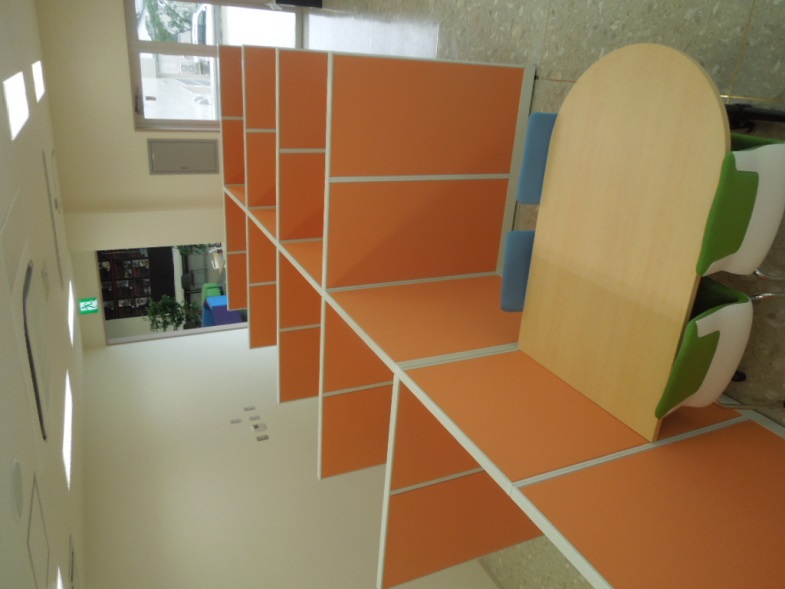 【利用申込】　　利用申込書（様式）に必要事項を記入のうえ、当センターまで提出して下さい。利用申込書は当センターＨＰからダウンロード出来ます。　※書類審査及び面接審査により利用の可否を決定します。【利用期間】　　1年以内。１年を超えて使用を希望される場合は、更新　審査を受ける必要があります。【問合せ先】　　公益財団法人釜石・大槌地域産業育成センター　　　〒026-0001　岩手県釜石市大字平田3-75-1　　　TEL：0193-26-7555　　　FAX：0193-26-7557　　　E-Mail：info@ikusei.or.jp　　URL：http://www.ikusei.or.jp